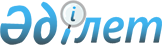 О внесении изменений в некоторые решения акима Каратогайского сельского округаРешение акима Каратогайского сельского округа Мартукского района Актюбинской области от 24 февраля 2015 года № 3. Зарегистрировано Департаментом юстиции Актюбинской области 05 марта 2015 года № 4223      В соответствии со статьей 35 Закона Республики Казахстан от 23 января 2001 года "О местном государственном управлении и самоуправлении в Республике Казахстан" и Конституционным Законом Республики Казахстан от 3 июля 2013 года "О внесении изменений и дополнений в Конституционный закон Республики Казахстан и в некоторые законодательные акты Республики Казахстан по вопросам исключения противоречий, пробелов, коллизий между нормами права различных законодательных актов и норм, способствующих совершению коррупционных правонарушений", аким Каратогайского сельского округа РЕШИЛ:

      1.  Внести в некоторые решения акима Каратогайского сельского округа следующие изменения:
      1)  в решении акима Каратогайского сельского округа от 11 декабря 2008 года № 1 "О присвоении названий улицам населенного пункта Каратогайского сельского округа" (зарегистрированное в реестре государственной регистрации нормативных правовых актов за № 3-8-64, опубликованное 14 января 2009 года в районной газете "Мәртөк тынысы"):
      в преамбуле слова "и постановления Правительства Республики Казахстан "Концепций государственной ономастической работы Республики Казахстан" № 45 от 21 января 2005 года" исключить;

      в пункте 1 решения на русском языке слово ", переулки" заменить словами "и переулкам";

      пункт 1 решения на государственном языке изложить в следующей новой редакций:

      "1. Қаратоғай ауылы көшелеріне төмендегі атаулар берілсін:

      Бейбітшілік, Байтұрсынов, Елек, Вокзал, Бірлік, Келешек, Кеңдала және тұйық көшелерге Элеватор, Нұрлы, Жасыл, Болашақ, Достық, Жеңіс, Жастар, Үміт, Жаңа құрылыс, Еңбекші, Бірлесу, Бұлақ, Жерлестер.";

      по всему тексту решения на государственном языке слово "селолық" заменить словом "ауылдық".

      2)  в решении акима Каратогайского сельского округа от 23 июля 2014 года № 1 "Об установлении ограничительных мероприятий" (зарегистрированое в реестре государственной регистрации нормативных правовых актов № 3979, опубликованное 31 июля 2014 года в районной газете "Мәртөк тынысы"):
      по всему тексту решения на государственном языке слово "селолық" заменить словом "ауылдық".

      2.  Настоящее решение вводится в действие по истечении десяти календарных дней после дня его первого официального опубликования.



					© 2012. РГП на ПХВ «Институт законодательства и правовой информации Республики Казахстан» Министерства юстиции Республики Казахстан
				
      Аким Каратогайского сельского округа 

Д. Боранқұл
